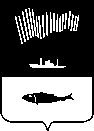 Проект   СОВЕТ ДЕПУТАТОВ ГОРОДА МУРМАНСКА ШЕСТОЙ СОЗЫВДВАДЦАТЬ ПЯТОЕ ЗАСЕДАНИЕРЕШЕНИЕот _________________ 2021 года                № 25-___                                           город МурманскО ВНЕСЕНИИ ИЗМЕНЕНИЙ В ПРИЛОЖЕНИЕ К РЕШЕНИЮ СОВЕТА ДЕПУТАТОВ ГОРОДА МУРМАНСКА ОТ 30.05.2011 № 37-479 "ОБ УЧРЕЖДЕНИИ КОМИТЕТА ПО ЭКОНОМИЧЕСКОМУ РАЗВИТИЮ АДМИНИСТРАЦИИ ГОРОДА МУРМАНСКА И УТВЕРЖДЕНИИ ПОЛОЖЕНИЯ О КОМИТЕТЕ ПО ЭКОНОМИЧЕСКОМУ РАЗВИТИЮ АДМИНИСТРАЦИИ ГОРОДА МУРМАНСКА"(в редакции решения Совета депутатов города Мурманска от 05.03.2020 № 9-112)                 Принято                 Советом депутатов                города Мурманска                _________2021 годаВ соответствии с Федеральным законом от 06.10.2003 № 131-ФЗ "Об общих принципах организации местного самоуправления в Российской Федерации", Законом Мурманской области от 02.10.2020 № 2549-01-ЗМО "О перераспределении полномочий по организации регулярных перевозок пассажиров и багажа автомобильным транспортом и городским наземным электрическим транспортом и о внесении изменений в отдельные законодательные акты Мурманской области", руководствуясь Уставом муниципального образования город Мурманск, Совет депутатов города Мурманска р е ш и л:1. Внести в приложение к решению Совета депутатов города Мурманска от 30.05.2011 № 37-479 "Об учреждении комитета по экономическому развитию администрации города Мурманска и утверждении положения о комитете по экономическому развитию администрации города Мурманска" (в редакции решения Совета депутатов города Мурманска от 05.03.2020 № 50-871) следующие изменения:- пункт 3.20 раздела 3 исключить.2. Опубликовать настоящее решение в газете "Вечерний Мурманск".3. Настоящее решение вступает в силу после его официального опубликования.4. Контроль за исполнением настоящего решения возложить на постоянную комиссию Совета депутатов города Мурманска по нормативному регулированию и контролю за деятельностью органов и должностных лиц местного самоуправления (Малыгина Л.В.).Глава муниципального образованиягород Мурманск	А.И. Сысоев